COLEGIO EMILIA RIQUELME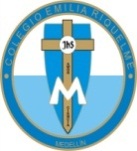 TALLER #2  LENGUA CASTELLANANOMBRE:____________________________________GRADO: 5° Lee atentamente la siguiente narración y contesta las preguntas de la 1 a la 4LA CAJA DE PANDORAEl mito de la caja de Pandora comienza con los personajes de Prometeo y Epimeteo. Ellos eran hermanos, y los dioses del Olimpo les encargaron la creación de los animales y del hombre, además debían dotar a sus criaturas con los recursos necesarios para la supervivencia. A Epimeteo le correspondió crear a los animales y a Prometeo, a los hombres. Prometeo realizó su trabajo con gran esmero y amor, construyendo a los hombres semejantes a los dioses, con una mezcla de agua y tierra…Para vengarse de Prometeo, Zeus ordenó a Hefesto, la construcción de una mujer de arcilla a quién llamaría Pandora, después de darle  vida se la envió a Epimeteo, junto con una caja de regalo. Le ordenó que guardara bien la llave de la caja, para que nadie pudiera abrirla. Epimeteo se enamoró perdidamente de Pandora y se casó con ella y guardó la llave de la caja.Un día, Pandora no pudo resistir más su curiosidad y quitó la llave a Epimeteo y abrió la caja, de la que salieron todas las calamidades. Cuando Pandora comprendió su error, cerró la caja, pero sólo pudo retener dentro a la esperanza, la que desde entonces, ayuda a los hombres a soportar los sufrimientos.Los mitos son narraciones que tratan sobre la creación del mundo, el hombre, la naturaleza, las cosas o la creación de dioses. Según esto, que tipo de mito es “La caja de Pandora”:Antropogénico y cosmogónicoTeogónico y cosmogónicoCosmogónico y teogónicoEtiológico y AntropogénicoESTE TALLER SÓLO SE ENTREGA VIRTUAL!!En el mito la caja de Pandora ¿cuál es el elemento que se origina?Los animales, el hombre y la cajaLa caja, la esperanza, los sufrimientos y el hombreLos animales, el hombre, las calamidades y la esperanzaNo se origina nadaLa esperanza es la confianza de lograr o de que se realice algo que se desea. De las siguientes palabras, cuál no es sinónima de la palabra esperanza. ConfianzaSeguridadCertidumbreZozobraSegún el fragmento, “Cuando Pandora comprendió su error, cerró la caja, pero sólo pudo retener dentro a la esperanza, la que desde entonces, ayuda a los hombres a soportar los sufrimientos”. Podemos concluir que:En la caja estaban los males  que pudieran contaminar con desgracias al mundo.El error de pandora fue dejar la caja abierta, por eso se escapó la esperanza que hace sufrir a los humanos.Al abrir la caja salieron la enfermedad, la fatiga, la locura, el vicio… Al cerrarla sólo quedo la esperanza.La esperanza que se encontraba en la caja ocasionó los males de la enfermedad, la fatiga, la locura, el vicio…Escribe un párrafo (mínimo 6 renglones) donde describas las actitudes de  una persona que tiene esperanza en las dificultades. Recuerda coherencia, puntuación, ortografía y letra definida. Debe ser manuscrita.Escribe la puntuación de las oraciones del taller que se estaba haciendo en clase.Nota importante: Aprovecha este tiempo de cuarentena para leer, con calma, el segundo capítulo del libro plan lector “Dos años de vacaciones”.